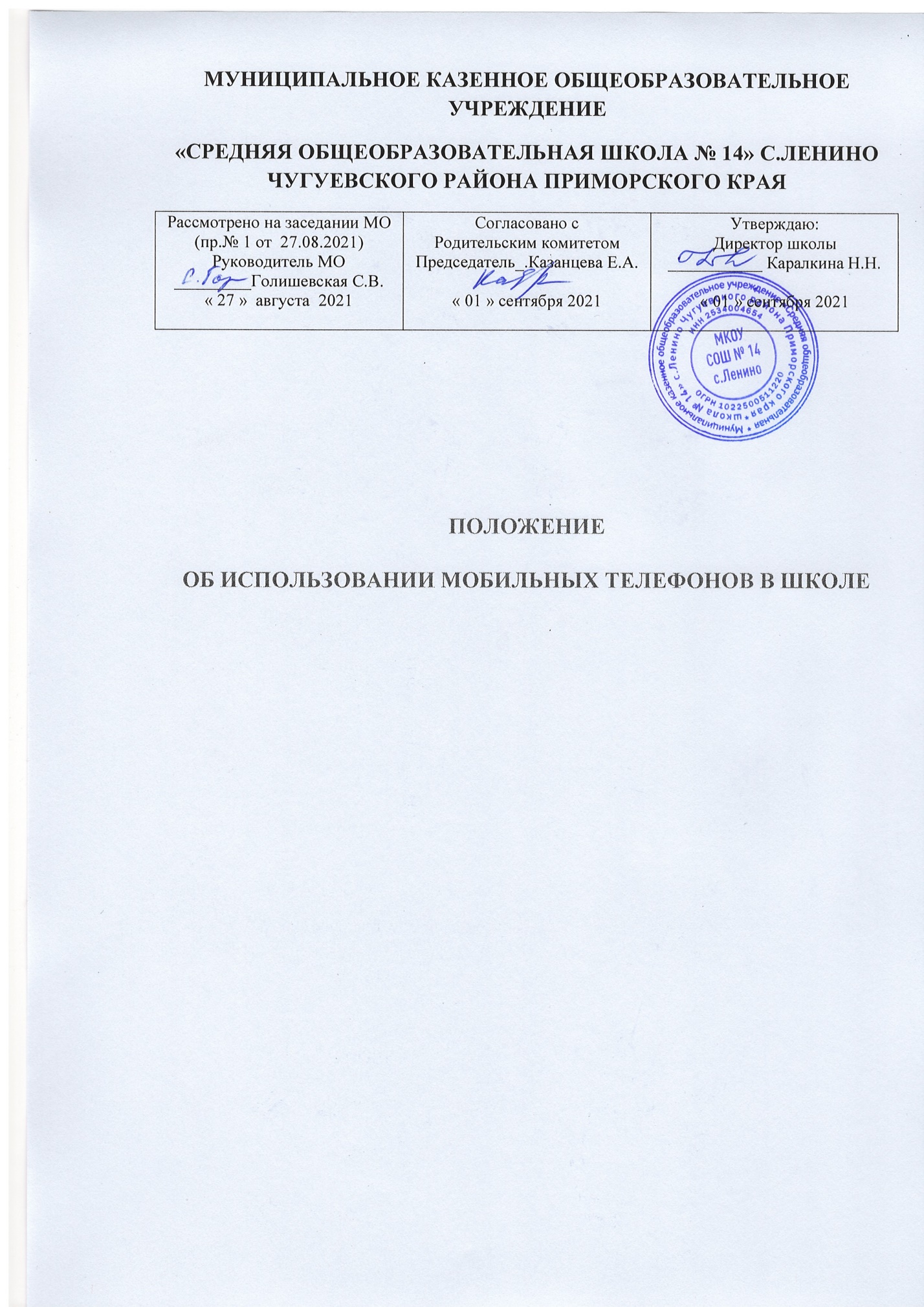 МУНИЦИПАЛЬНОЕ КАЗЕННОЕ ОБЩЕОБРАЗОВАТЕЛЬНОЕ УЧРЕЖДЕНИЕ«СРЕДНЯЯ ОБЩЕОБРАЗОВАТЕЛЬНАЯ ШКОЛА № 14» С.ЛЕНИНО ЧУГУЕВСКОГО РАЙОНА ПРИМОРСКОГО КРАЯПОЛОЖЕНИЕОБ ИСПОЛЬЗОВАНИИ МОБИЛЬНЫХ ТЕЛЕФОНОВ В ШКОЛЕ1. ОБЩИЕ ПОЛОЖЕНИЯНастоящие Правила устанавливаются для обучающихся и работников школы и имеют своей целью способствовать улучшению организации режима работы СОШ №14, защите гражданских прав всех субъектов образовательного процесса: школьников, родителей, учителей. Соблюдение Правил содействует повышению качества и эффективности получаемых образовательных услуг, гарантирует психологически комфортные условия учебного процесса.ОСНОВНЫЕ ПОНЯТИЯ2.1. Сотовый (мобильный)  телефон – средство коммуникации, которое не принято активно демонстрировать.2.2. Пользователь –  субъект образовательного процесса, пользующийся сотовым телефоном.УСЛОВИЯ ПРИМЕНЕНИЯ МОБИЛЬНЫХ ТЕЛЕФОНОВ В ШКОЛЕ3.1. При входе в образовательное учреждение не только каждый обучающийся, но и работник, обязаны полностью отключить звук вызова абонента своего телефона (т.е. перевести его в режим «без звука»).3.2. Перед началом учебных занятий и мероприятий (построение на линейку, воспитательные часы, праздничные, спортивные и другие мероприятия), обучающиеся обязаны отключить телефон и положить его в портфель, ранец и т.п.3.3. Пользование телефоном в образовательных учреждениях не ограничивается при возникновении чрезвычайных ситуаций.3.4. Разрешено пользоваться телефоном в образовательном учреждении в случаях оправданной и безотлагательной необходимости для оперативной связи с родителями или лицами, их заменяющими, близкими родственниками, руководителями или работниками учреждений. При этом для разговора по телефону необходимо выйти из помещений в коридор или в холл и вести диалог тихо и кратко.ПОЛЬЗОВАТЕЛИ ИМЕЮТ ПРАВО:4.1. Вне уроков применять мобильный телефон в здании школы как современное средство коммуникации: осуществлять звонки; посылать смс-сообщения; обмениваться информацией; слушать радио и музыку через наушники.ПОЛЬЗОВАТЕЛЯМ ЗАПРЕЩАЕТСЯ:5.1. Во время занятий разговаривать и отправлять SMS-, MMS- и другие виды сообщений, пользоваться услугами GPRS, Bluetooth, интернетом, класть телефон на стол, прослушивать музыку, в том числе через наушники.5.2. Использовать полифонию, громкую связь в телефоне во все время пребывания в школе.5.3. Фотографировать и снимать на видео, пользоваться телефоном в режиме фото- и видеовоспроизведения (играть в игры, просматривать изображения, текст, рисунки, видеозаписи, фотографии), диктофона, калькулятора, календаря, блокнота, записной книжки и т.п.5.4. С помощью телефона демонстрировать окружающим видео и фото, пропагандирующие культ насилия, жестокость и порнографию.5.5. Сознательно наносить вред имиджу образовательного учреждения, в том числе путем съемки и последующей демонстрации окружающим сцен насилия и вандализма.5.6. Использовать мобильные телефоны во время совещаний, родительских собраний, педсоветов. Во внеурочное  время учителя обязаны максимально ограничивать себя в пользовании телефоном в присутствии обучающихся.5.7. Обучающимся строго запрещено вешать телефон на шею, хранить его в нагрудных карманах, в карманах брюк и юбок, а также подключать телефон к электрическим сетям образовательного учреждения для зарядки.ОТВЕТСТВЕННОСТЬ ЗА НАРУШЕНИЕ ПРАВИЛ6.1. К обучающимся, нарушившим требования, могут применяться такие меры воздействия:— устное предупреждение;— замечание с соответствующей записью в дневнике;— извещение или вызов родителей (или заменяющих их лиц) для проведения разъяснительной беседы;— рассмотреть вопрос о неоднократном нарушении правил пользования сотовым телефоном обучающимся на педагогическом совете, вынести решение согласно Устава школы6.2.  За неоднократное нарушение обучающимися пункта 5 данного Положения  администрация   школы   имеет   право   привлечь  родителей(законных представителей) обучающегося к ответственности6.3.  За неоднократное нарушение работниками школы  пункта 5 данного Положения администрация школы имеет право привлечь работника к дисциплинарной ответственности.7.ИНЫЕ ПОЛОЖЕНИЯ7.1. Родителям (законным представителям) не рекомендуется звонить детям (обучающимся) во время ведения образовательного процесса в школе.7.2. Необходимо соблюдать культуру пользования средствами мобильной связи:— громко не разговаривать;— громко не включать музыку;— при разговоре соблюдать правила общения.7.3. Ответственность за сохранность телефона лежит только на его владельце (родителях, законных представителях владельца). В целях сохранности телефона не следует оставлять телефон без присмотра, передавать сотовый телефон в чужие руки. За случайно оставленные в помещении образовательного учреждения телефоны школа ответственности не несет и поиском пропажи не занимается.7.4. Порядок пользования мобильным телефоном должен ежегодно доводиться до сведения каждого обучающегося и его родителей (законных представителей) под роспись.Рассмотрено на заседании МО(пр.№ 1 от  27.08.2021)Руководитель МО _________Голишевская С.В.« 27 »  августа  2021Согласовано сРодительским комитетомПредседатель_.Казанцева Е.А.« 01 » сентября 2021Утверждаю:Директор школы___________ Каралкина Н.Н.« 01 » сентября 2021